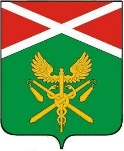 РАСПОРЯЖЕНИЕАДМИНИСТРАЦИИ ИРБИТСКОГО МУНИЦИПАЛЬНОГО ОБРАЗОВАНИЯ03.10.2023г. № 615-РАпгт. ПионерскийО внесении изменений в распоряжение администрации Ирбитского муниципального образования от 30.12.2022г. №786-РА «Об утверждении реестра имущества Ирбитского муниципального образования, свободного от прав третьих лиц (за исключением имущественных прав некоммерческих организаций)»В соответствии с Федеральным законом от 12.01.1996 № 7-ФЗ                    «О некоммерческих организациях, статьями 28, 31 Устава Ирбитского муниципального образования:1. Внести изменения в  распоряжение администрации Ирбитского муниципального образования от 30.12.2022г. №786-РА «Об утверждении реестра имущества Ирбитского муниципального образования, свободного от прав третьих лиц (за исключением имущественных прав некоммерческих организаций)», изложив  Реестр муниципального имущества, свободного от прав третьих лиц, (за исключением имущественных прав некоммерческих организаций)  в новой редакции (Приложение № 1).2. Разместить настоящее постановление на официальном сайте Ирбитского муниципального образования http://www.irbitskoemo.ru.3. Контроль исполнения настоящего постановления возложить на заместителя главы администрации Ирбитского муниципального образования Леонтьеву М.М.Глава Ирбитского муниципального образования                                                 А.В. НикифоровПриложение № 1к Распоряжению администрацииИрбитского муниципального образованияот  03.10.2023г. № 615-РАРеестр имущества Ирбитского муниципального образования, свободного от прав третьих лиц, (за исключением имущественных прав некоммерческих организаций).№ п/пВид муниципального имуществаПлощадь помещения(кв.м.)Местонахождение имуществаНаименование некоммерческой организации, пользующейся имуществом Основание пользования имуществомСрок пользования имуществом1Нежилое помещение18,5Ирбитский район, п. Пионерский, ул. Лесная, зд. 2/1«Местное отделение Свердловской областной общественной организации ветеранов войны, труда, боевых действий, государственной службы, пенсионеров Ирбитского муниципального образования»Договор безвозмездного пользования от 04.03.2020г.Бессрочно2Нежилое помещение4,0Ирбитский район, п. Пионерский, ул. Лесная, зд. 2/1.Региональная общественная организация «Народная дружина» муниципального образования город Ирбит и Ирбитского муниципального образования Свердловской областиДоговор безвозмездного пользования от 29.01.2020г.№ 08/2020-юр.На неопределенный срок3Нежилое помещение10,42Ирбитский район, п. Пионерский, ул. Лесная, зд. 2/1.Местное общественное учреждение «Добровольная пожарная охрана Ирбитского муниципального образования»Договор безвозмездного пользования от 29.01.2020г. № 09/2020-юр. На неопределенный срок4Часть гаража115,5Ирбитский район, д. Дубская, ул. Школьная, 6.Местное общественное учреждение «Добровольная пожарная охрана Ирбитского муниципального образования»Договор безвозмездного пользования от 01.01.2016 № 1Бессрочно5Здание пожарного депо 54,0Ирбитский район, с. Лопатковоул. Северная, 4.Местное общественное учреждение «Добровольная пожарная охрана Ирбитского муниципального образования»Договор безвозмездного пользования от 01.08.2013 № 11.На неопределенный срок6Здание пожарного депо 135,0Ирбитский район,с. Рудноепер. Молодежный, 6. Местное общественное учреждение «Добровольная пожарная охрана Ирбитского муниципального образования»Договор безвозмездного пользования от 01.08.2013 № 11.На неопределенный срок7Здание пожарного депо 36,0Ирбитский район, с. Осинцевскоеул. Луговая, 32.Местное общественное учреждение «Добровольная пожарная охрана Ирбитского муниципального образования»Договор безвозмездного пользования от 01.08.2013 № 11.На неопределенный срок8Помещение в здании гаража108,0Ирбитский район, пгт. Пионерский, ул. Ожиганова, 9Автономная некоммерческая организация "Спотривно -  технический клуб "Триумф Мото"Договор безвозмездного пользования от 20.09.2023г. № 14/202311 месяцев с возможной пролонгацией